Pressemitteilung			             ifm-pm 744/0423Fachgebiet: UnternehmensnewsPartnerschaftsvertrag zwischen ifm und alltrotecDas Dresdner Softwareunternehmen alltrotec, das auf die Umsetzung von ERP-Projekten mit abas spezialisiert ist, und ifm haben eine Partnerschaft geschlossen. alltrotec wird in Zukunft die IIoT-Plattform moneo von ifm nutzen, um die OT/IT-Anbindung zu realisieren.Essen, 8. Mai 2023 – Seit über 30 Jahren bietet alltrotec als abas-zertifiziertes Systemhaus branchenspezifische Komplettlösungen an und optimiert Prozesse, um sämtliche Anforderungen schnell und qualitativ hochwertig zu erfüllen. Um die Datendurchgängigkeit vom Shopfloor bis ins ERP sicherzustellen, setzt alltrotec nun auf die IIoT-Plattform moneo von ifm. Die Digitalisierungsplattform von ifm ist einfach zu implementieren und bietet verschiedene Module, von der Parametrierung, über intelligentes Condition Monitoring bis hin zur Data Science Toolbox.Sebastian Strobel, Geschäftsführer von alltrotec, erklärt: "Mit der moneo-Plattform können wir Daten vom Shopfloor übernehmen, was eine Anforderung ist, die Kunden insbesondere bezüglich unserer Fertigungsplanungssoftware simcron immer häufiger stellen. Wir haben uns für ifm als Partner entschieden, um nicht nur von der ausgereiften Software, sondern auch von dem Know-how im Bereich der Sensortechnik zu profitieren." Florian Siebert, Abteilungsleiter für Systeme und IIoT bei ifm, ergänzt: "Wir freuen uns, dass wir mit alltrotec einen kompetenten Partner gewonnen haben, der in seinen Kundenprojekten zukünftig unsere Plattform einsetzen wird." Dank der Unterstützung von ifm kann alltrotec seinen Kunden eine optimale Datendurchgängigkeit vom Shopfloor bis ins ERP aus einer Hand bieten.
BildmaterialÜber die ifm-UnternehmensgruppeMessen, steuern, regeln und auswerten – wenn es um wegweisende Automatisierungs- und Digitalisierungstechnik geht, ist die ifm-Unternehmensgruppe der ideale Partner. Seit der Firmengründung im Jahr 1969 entwickelt, produziert und vertreibt ifm weltweit Sensoren, Steuerungen, Software und Systeme für die industrielle Automatisierung sowie für SAP-basierte Lösungen für Supply Chain Management und Shop Floor Integration. Als einer der Pioniere im Bereich Industrie 4.0 entwickelt und implementiert ifm ganzheitliche Lösungen für die Digitalisierung der gesamten Wertschöpfungskette „vom Sensor bis ins ERP“. Heute zählt die in zweiter Generation familiengeführte ifm-Unternehmensgruppe mit mehr als 8.700 Beschäftigten zu den weltweiten Branchenführern. Dabei vereint der Mittelstandskonzern die Internationalität und Innovationskraft einer wachsenden Unternehmensgruppe mit der Flexibilität und Kundennähe eines Mittelständlers.Über alltrotecSeit mehr als 30 Jahren unterstützt die alltrotec GmbH mittelständische Unternehmen in den Bereichen Produktion, Anlagen- und Maschinenbau, sowie Ingenieurdienstleistung und Handel weltweit bei der erfolgreichen Digitalisierung ihrer Geschäftsabläufe mit fortschrittlicher Software, smarter Prozessberatung und dem umfassenden Wissen ihres gesamten Teams. Im Zuge der Fertigungsdigitalisierung ist alltrotec starker Partner für ihre Kunden. Das komplett durchdringende Konzept von Shopfloor bis zu E-Commerce verbindet alle relevanten Prozesse und Systeme miteinander. Unter den Kernbegriffen „Digitales Unternehmen“ und „Digitale Produktion“ wird ein umfangreiches Portfolio von Prozess- und Unternehmensberatung, Implementierung und Weiterentwicklung von ERP-, PPS- und Produktionsplanungslösungen, IoT- und Datenerfassungssystemen, Business Intelligence und Data Analystics sowie IT-Infrastruktur-Lösungen zur Verfügung gestellt.Pressemitteilung			             ifm-pm 744/0423Fachgebiet: UnternehmensnewsPartnerschaftsvertrag zwischen ifm und alltrotecDas Dresdner Softwareunternehmen alltrotec, das auf die Umsetzung von ERP-Projekten mit abas spezialisiert ist, und ifm haben eine Partnerschaft geschlossen. alltrotec wird in Zukunft die IIoT-Plattform moneo von ifm nutzen, um die OT/IT-Anbindung zu realisieren.Essen, 8. Mai 2023 – Seit über 30 Jahren bietet alltrotec als abas-zertifiziertes Systemhaus branchenspezifische Komplettlösungen an und optimiert Prozesse, um sämtliche Anforderungen schnell und qualitativ hochwertig zu erfüllen. Um die Datendurchgängigkeit vom Shopfloor bis ins ERP sicherzustellen, setzt alltrotec nun auf die IIoT-Plattform moneo von ifm. Die Digitalisierungsplattform von ifm ist einfach zu implementieren und bietet verschiedene Module, von der Parametrierung, über intelligentes Condition Monitoring bis hin zur Data Science Toolbox.Sebastian Strobel, Geschäftsführer von alltrotec, erklärt: "Mit der moneo-Plattform können wir Daten vom Shopfloor übernehmen, was eine Anforderung ist, die Kunden insbesondere bezüglich unserer Fertigungsplanungssoftware simcron immer häufiger stellen. Wir haben uns für ifm als Partner entschieden, um nicht nur von der ausgereiften Software, sondern auch von dem Know-how im Bereich der Sensortechnik zu profitieren." Florian Siebert, Abteilungsleiter für Systeme und IIoT bei ifm, ergänzt: "Wir freuen uns, dass wir mit alltrotec einen kompetenten Partner gewonnen haben, der in seinen Kundenprojekten zukünftig unsere Plattform einsetzen wird." Dank der Unterstützung von ifm kann alltrotec seinen Kunden eine optimale Datendurchgängigkeit vom Shopfloor bis ins ERP aus einer Hand bieten.
BildmaterialÜber die ifm-UnternehmensgruppeMessen, steuern, regeln und auswerten – wenn es um wegweisende Automatisierungs- und Digitalisierungstechnik geht, ist die ifm-Unternehmensgruppe der ideale Partner. Seit der Firmengründung im Jahr 1969 entwickelt, produziert und vertreibt ifm weltweit Sensoren, Steuerungen, Software und Systeme für die industrielle Automatisierung sowie für SAP-basierte Lösungen für Supply Chain Management und Shop Floor Integration. Als einer der Pioniere im Bereich Industrie 4.0 entwickelt und implementiert ifm ganzheitliche Lösungen für die Digitalisierung der gesamten Wertschöpfungskette „vom Sensor bis ins ERP“. Heute zählt die in zweiter Generation familiengeführte ifm-Unternehmensgruppe mit mehr als 8.700 Beschäftigten zu den weltweiten Branchenführern. Dabei vereint der Mittelstandskonzern die Internationalität und Innovationskraft einer wachsenden Unternehmensgruppe mit der Flexibilität und Kundennähe eines Mittelständlers.Über alltrotecSeit mehr als 30 Jahren unterstützt die alltrotec GmbH mittelständische Unternehmen in den Bereichen Produktion, Anlagen- und Maschinenbau, sowie Ingenieurdienstleistung und Handel weltweit bei der erfolgreichen Digitalisierung ihrer Geschäftsabläufe mit fortschrittlicher Software, smarter Prozessberatung und dem umfassenden Wissen ihres gesamten Teams. Im Zuge der Fertigungsdigitalisierung ist alltrotec starker Partner für ihre Kunden. Das komplett durchdringende Konzept von Shopfloor bis zu E-Commerce verbindet alle relevanten Prozesse und Systeme miteinander. Unter den Kernbegriffen „Digitales Unternehmen“ und „Digitale Produktion“ wird ein umfangreiches Portfolio von Prozess- und Unternehmensberatung, Implementierung und Weiterentwicklung von ERP-, PPS- und Produktionsplanungslösungen, IoT- und Datenerfassungssystemen, Business Intelligence und Data Analystics sowie IT-Infrastruktur-Lösungen zur Verfügung gestellt.RedaktionsanfragenAgentur Dr. LantzschJörg LantzschSchwalbacher Str. 7465183 Wiesbadenwww.drlantzsch.deTel.: 0611-205 93 71E-Mail: j.lantzsch@drlantzsch.deKontaktifm electronic gmbhFriedrichstr. 145128 Essenwww.ifm.comTel.: 0201-24 22-0Fax.: 0201-24 22-1200E-Mail: presse@ifm.comKontaktifm electronic gmbhFriedrichstr. 145128 Essenwww.ifm.comTel.: 0201-24 22-0Fax.: 0201-24 22-1200E-Mail: presse@ifm.com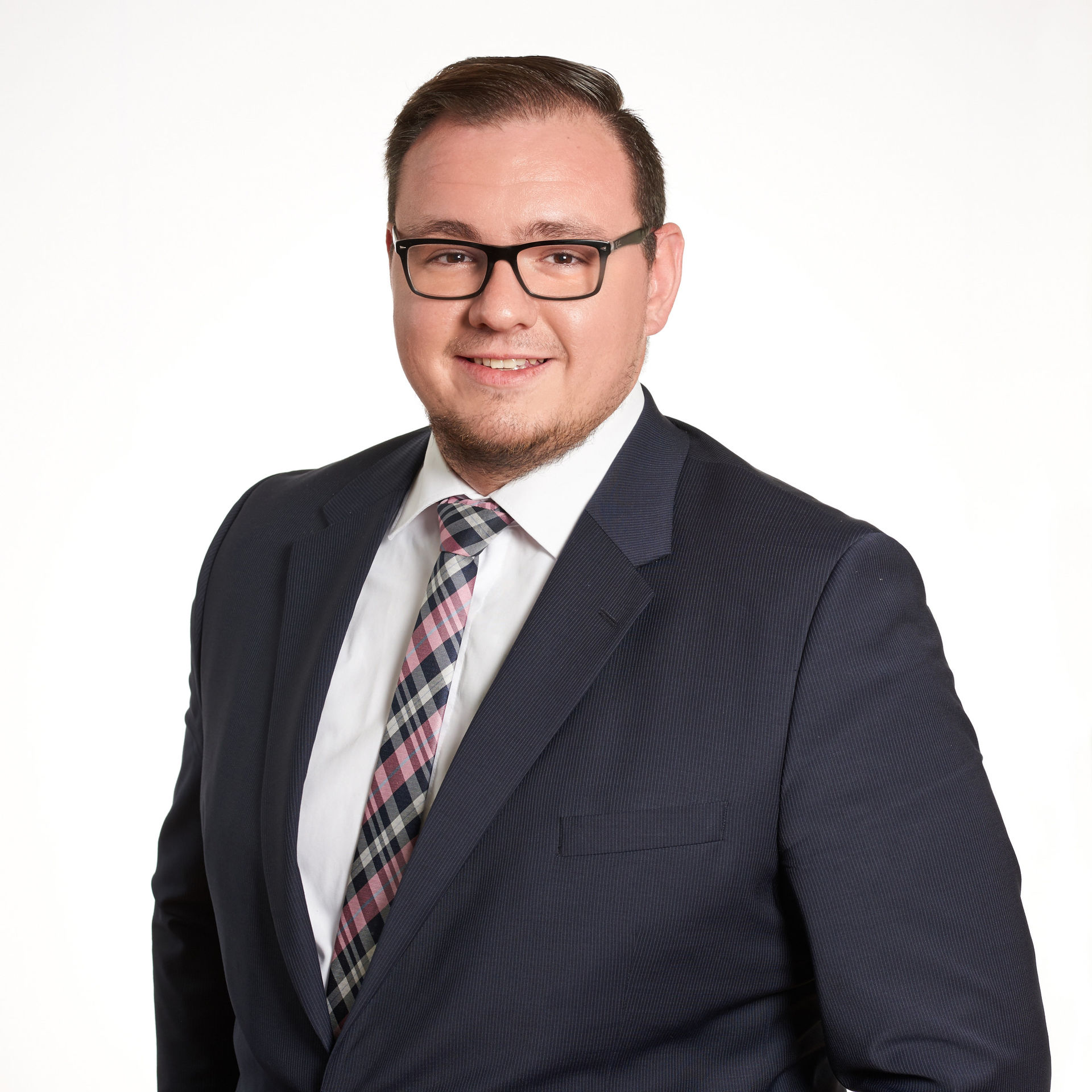 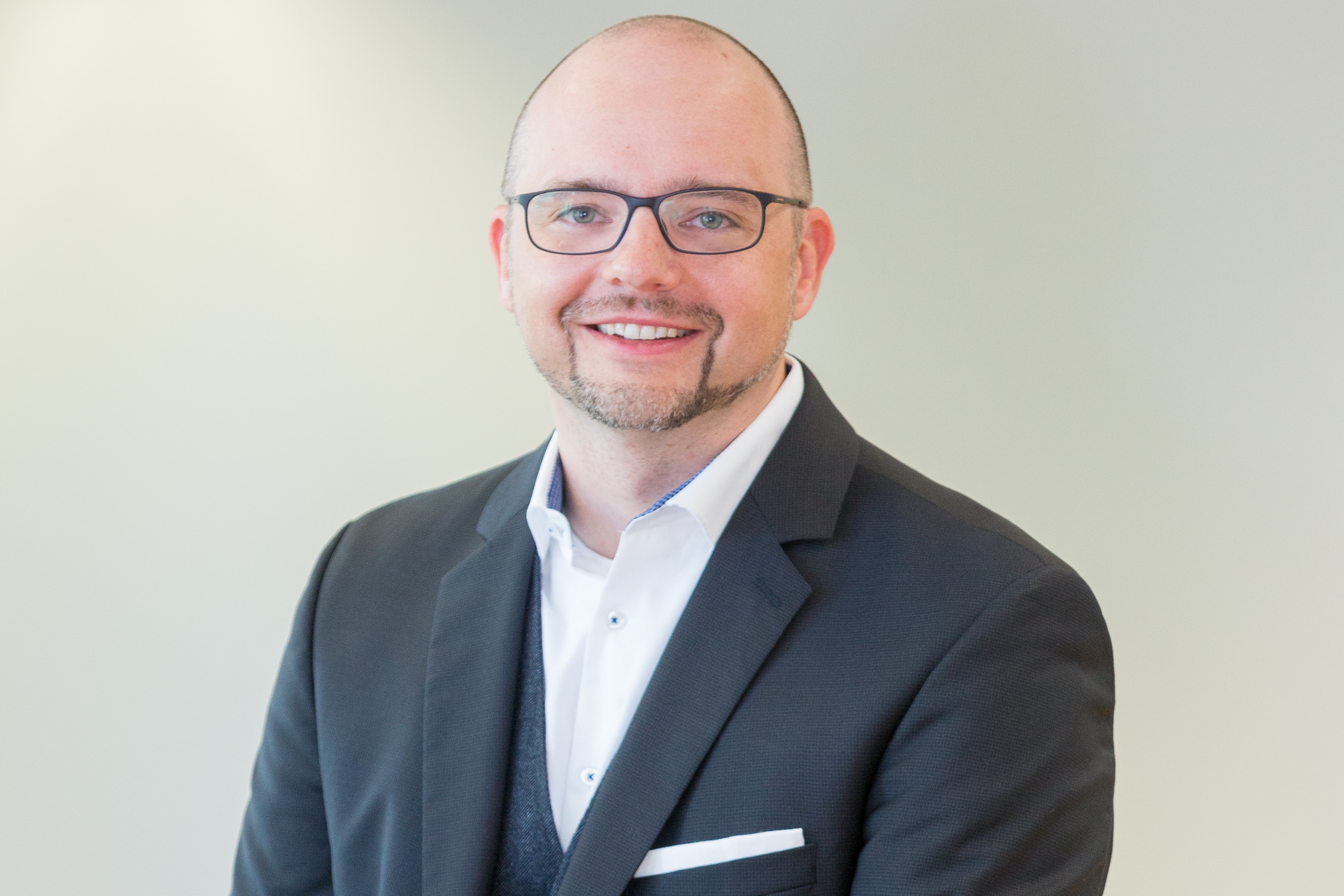 